FULLY EDITABLE FORM 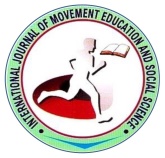 International Journal of Movement Education and Social ScienceSUBSCRIPTION APPLICATION FORMISSN: 2278-0793 (Print) 2321-3779 (Online)Peer Reviewed and Indexed (Bi-annual)www.ijmess.orgFirst Name: ...........................................................

Last Name: ..........................................................Address: ......................................................................................................................................................................................................................................................................................................................................Subscription Fee:Payment
Please send account payee Cheque/Demand Draft in favour of “Brij Kishore Prasad” payable at Gwalior.Do not forget to mention your name and institution.For Online Payment:
Signature: …………………………………………………………..	Date: ………………………….. Note: Please fill the form and save it in your computer then email the filled in form as an attachment to ijmess.editor@gmail.com and brijhockey@gmail.comTitle: Mr./Ms./Dr. ...................................................                        E-Mail: ..........................................InstitutionalAmountIndividualTen Years₹10,000Ten Years₹5,000Five Years₹7,000Five Years₹3,500One Year₹3,000One Year₹1,500Account HolderBrij Kishore PrasadIFS CodeSBIN0030119Name of BankState Bank of IndiaMicro Code474005003Account no10025886868BranchPatankar Bazar, Gwalior (M.P.)